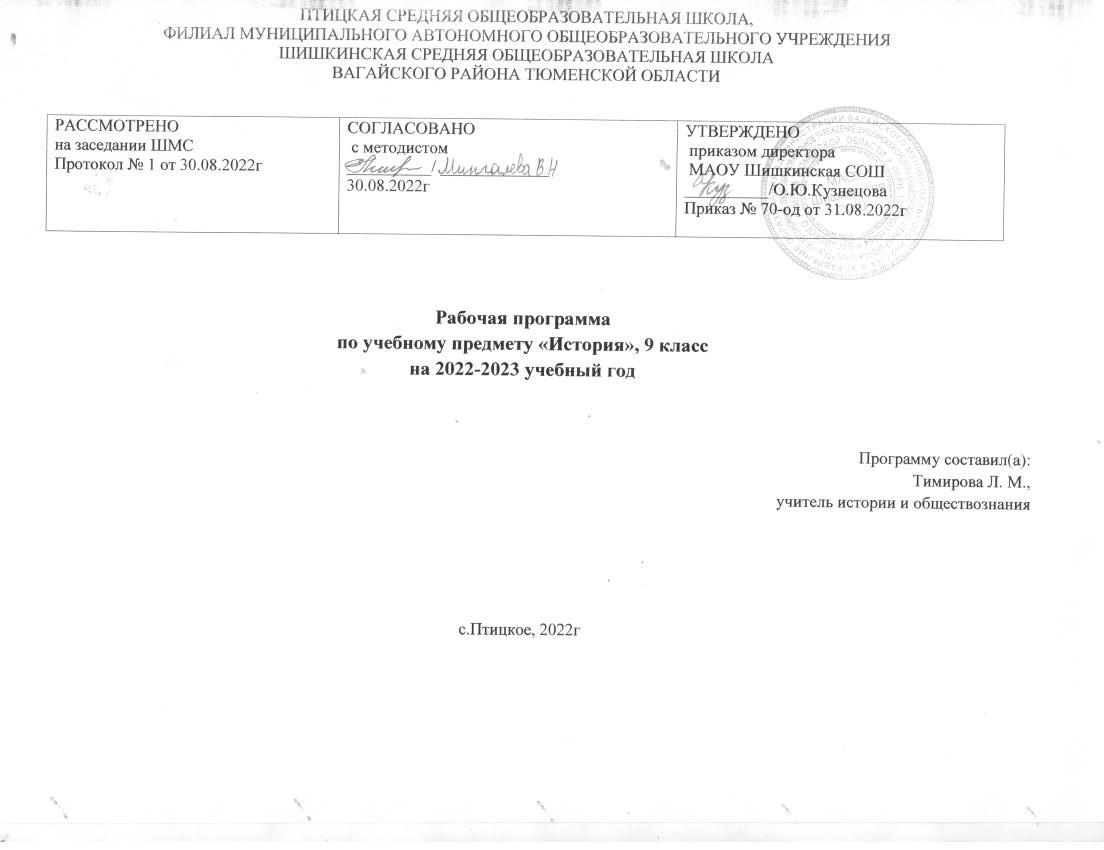 Планируемые результатыПредметные результаты:Обучающиеся научатся:-локализовать во времени хронологические рамки и рубежные события Нового времени как исторической эпохи;- использовать историческую карту как источник информации о границах государств в Новое время, об основных процессах социально-экономического развития, о местах важнейших событий, направлениях значительных передвижений – походов, завоеваний, колонизации и др.;анализировать информацию различных источников по  всеобщей истории Нового времени;- составлять описание положения и образа жизни основных социальных групп в странах в Новое время, памятников материальной и художественной культуры; - рассказывать о значительных событиях и личностях всеобщей истории Нового времени;систематизировать исторический материал, содержащийся в учебной и дополнительной литературе по всеобщей истории Нового времени;-  раскрывать характерные, существенные черты: а) экономического и социального развития стран в Новое время; б) эволюции политического строя (включая понятия «монархия», «абсолютизм» и др.); в)  представлений о мире и общественных ценностях; г) художественной культуры Нового времени;-объяснять причины и следствия ключевых событий и процессов всеобщей истории Нового времени (социальных движений, реформ и революций, взаимодействий между народами и др.);- давать оценку событиям и личностям всеобщей истории Нового времени;-соотносить хронологию истории России и всеобщей истории в Новое время;- использовать историческую карту как источник информации о границах России в Новое время, об основных процессах социально-экономического развития, о местах важнейших событий, направлениях значительных передвижений – походов, завоеваний, колонизации и др.;анализировать информацию различных источников по отечественной истории Нового времени; -составлять описание положения и образа жизни основных социальных групп в России в Новое время, памятников материальной и художественной культуры; рассказывать о значительных событиях и личностях отечественной и всеобщей истории Нового времени;-систематизировать исторический материал, содержащийся в учебной и дополнительной литературе по отечественной истории Нового времени;- раскрывать характерные, существенные черты: а) экономического и социального развития России в Новое время; б) эволюции политического строя (включая понятия «монархия», «самодержавие», «абсолютизм» и др.); в) развития общественного движения («консерватизм», «либерализм», «социализм»); г) представлений о мире и общественных ценностях; д) художественной культуры Нового времени;- объяснять причины и следствия ключевых событий и процессов отечественной истории Нового времени (социальных движений, реформ и революций, взаимодействий между народами и др.);- давать оценку событиям и личностям отечественной истории Нового времени.Получат возможность научиться:-  используя историческую карту, характеризовать социально-экономическое и политическое развитие  России и  государств в Новое время;-использовать элементы источниковедческого анализа при работе с историческими материалами (определение принадлежности и достоверности источника, позиций автора и др.);- сравнивать развитие стран в Новое время, объяснять, в чем заключались общие черты и особенности; - сравнивать развитие России и других стран в Новое время, объяснять, в чем заключались общие черты и особенности; - применять знания по истории России и своего края в Новое время при составлении описаний исторических и культурных памятников своего города, края и т. д.Метапредметные результаты:Метапредметные результаты включают освоенные обучающимися межпредметные понятия и универсальные учебные действия (регулятивные, познавательные, коммуникативные).Регулятивные УУД1.	Умение самостоятельно определять цели обучения, ставить и формулировать новые задачи в учебе и познавательной деятельности, развивать мотивы и интересы своей познавательной деятельности. Обучающийся сможет:•	анализировать существующие и планировать будущие образовательные результаты;•	идентифицировать собственные проблемы и определять главную проблему;•	выдвигать версии решения проблемы, формулировать гипотезы, предвосхищать конечный результат;•	ставить цель деятельности на основе определенной проблемы и существующих возможностей;•	формулировать учебные задачи как шаги достижения поставленной цели деятельности;•	обосновывать целевые ориентиры и приоритеты ссылками на ценности, указывая и обосновывая логическую последовательность шагов.2.	Умение самостоятельно планировать пути достижения целей, в том числе альтернативные, осознанно выбирать наиболее эффективные способы решения учебных и познавательных задач. Обучающийся сможет:•	определять необходимые действие(я) в соответствии с учебной и познавательной задачей и составлять алгоритм их выполнения;•	обосновывать и осуществлять выбор наиболее эффективных способов решения учебных и познавательных задач;•	определять/находить, в том числе из предложенных вариантов, условия для выполнения учебной и познавательной задачи;•	выстраивать жизненные планы на краткосрочное будущее (заявлять целевые ориентиры, ставить адекватные им задачи и предлагать действия, указывая и обосновывая логическую последовательность шагов);•	выбирать из предложенных вариантов и самостоятельно искать средства/ресурсы для решения задачи/достижения цели;•	составлять план решения проблемы (выполнения проекта, проведения исследования);•	определять потенциальные затруднения при решении учебной и познавательной задачи и находить средства для их устранения;•	описывать свой опыт, оформляя его для передачи другим людям в виде технологии решения практических задач определенного класса;•	планировать и корректировать свою индивидуальную образовательную траекторию.3.	Умение соотносить свои действия с планируемыми результатами, осуществлять контроль своей деятельности в процессе достижения результата, определять способы действий в рамках предложенных условий и требований, корректировать свои действия в соответствии с изменяющейся ситуацией. Обучающийся сможет:•	определять совместно с педагогом и сверстниками критерии планируемых результатов и критерии оценки своей учебной деятельности;•	систематизировать (в том числе выбирать приоритетные) критерии планируемых результатов и оценки своей деятельности;•	отбирать инструменты для оценивания своей деятельности, осуществлять самоконтроль своей деятельности в рамках предложенных условий и требований;•	оценивать свою деятельность, аргументируя причины достижения или отсутствия планируемого результата;•	находить достаточные средства для выполнения учебных действий в изменяющейся ситуации и/или при отсутствии планируемого результата;•	работая по своему плану, вносить коррективы в текущую деятельность на основе анализа изменений ситуации для получения запланированных характеристик продукта/результата;•	устанавливать связь между полученными характеристиками продукта и характеристиками процесса деятельности и по завершении деятельности предлагать изменение характеристик процесса для получения улучшенных характеристик продукта;•	сверять свои действия с целью и, при необходимости, исправлять ошибки самостоятельно.4.	Умение оценивать правильность выполнения учебной задачи, собственные возможности ее решения. Обучающийся сможет:•	определять критерии правильности (корректности) выполнения учебной задачи;•	анализировать и обосновывать применение соответствующего инструментария для выполнения учебной задачи;•	свободно пользоваться выработанными критериями оценки и самооценки, исходя из цели и имеющихся средств, различая результат и способы действий;•	оценивать продукт своей деятельности по заданным и/или самостоятельно определенным критериям в соответствии с целью деятельности;•	обосновывать достижимость цели выбранным способом на основе оценки своих внутренних ресурсов и доступных внешних ресурсов;•	фиксировать и анализировать динамику собственных образовательных результатов.5.	Владение основами самоконтроля, самооценки, принятия решений и осуществления осознанного выбора в учебной и познавательной. Обучающийся сможет:•	наблюдать и анализировать собственную учебную и познавательную деятельность и деятельность других обучающихся в процессе взаимопроверки;•	соотносить реальные и планируемые результаты индивидуальной образовательной деятельности и делать выводы;•	принимать решение в учебной ситуации и нести за него ответственность;•	самостоятельно определять причины своего успеха или неуспеха и находить способы выхода из ситуации неуспеха;•	ретроспективно определять, какие действия по решению учебной задачи или параметры этих действий привели к получению имеющегося продукта учебной деятельности;•	демонстрировать приемы регуляции психофизиологических/ эмоциональных состояний для достижения эффекта успокоения (устранения эмоциональной напряженности), эффекта восстановления (ослабления проявлений утомления), эффекта активизации (повышения психофизиологической реактивности).Познавательные УУД6.	Умение определять понятия, создавать обобщения, устанавливать аналогии, классифицировать, самостоятельно выбирать основания и критерии для классификации, устанавливать причинно-следственные связи, строить логическое рассуждение, умозаключение (индуктивное, дедуктивное, по аналогии) и делать выводы. Обучающийся сможет:•	подбирать слова, соподчиненные ключевому слову, определяющие его признаки и свойства;•	выстраивать логическую цепочку, состоящую из ключевого слова и соподчиненных ему слов;•	выделять общий признак двух или нескольких предметов или явлений и объяснять их сходство;•	объединять предметы и явления в группы по определенным признакам, сравнивать, классифицировать и обобщать факты и явления;•	выделять явление из общего ряда других явлений;•	определять обстоятельства, которые предшествовали возникновению связи между явлениями, из этих обстоятельств выделять определяющие, способные быть причиной данного явления, выявлять причины и следствия явлений;•	строить рассуждение от общих закономерностей к частным явлениям и от частных явлений к общим закономерностям;•	строить рассуждение на основе сравнения предметов и явлений, выделяя при этом общие признаки;•	излагать полученную информацию, интерпретируя ее в контексте решаемой задачи;•	самостоятельно указывать на информацию, нуждающуюся в проверке, предлагать и применять способ проверки достоверности информации;•	вербализовать эмоциональное впечатление, оказанное на него источником;•	объяснять явления, процессы, связи и отношения, выявляемые в ходе познавательной и исследовательской деятельности (приводить объяснение с изменением формы представления; объяснять, детализируя или обобщая; объяснять с заданной точки зрения);•	выявлять и называть причины события, явления, в том числе возможные / наиболее вероятные причины, возможные последствия заданной причины, самостоятельно осуществляя причинно-следственный анализ;•	делать вывод на основе критического анализа разных точек зрения, подтверждать вывод собственной аргументацией или самостоятельно полученными данными.7.	Умение создавать, применять и преобразовывать знаки и символы, модели и схемы для решения учебных и познавательных задач. Обучающийся сможет:•	обозначать символом и знаком предмет и/или явление;•	определять логические связи между предметами и/или явлениями, обозначать данные логические связи с помощью знаков в схеме;•	создавать абстрактный или реальный образ предмета и/или явления;•	строить модель/схему на основе условий задачи и/или способа ее решения;•	создавать вербальные, вещественные и информационные модели с выделением существенных характеристик объекта для определения способа решения задачи в соответствии с ситуацией;•	преобразовывать модели с целью выявления общих законов, определяющих данную предметную область;•	переводить сложную по составу (многоаспектную) информацию из графического или формализованного (символьного) представления в текстовое, и наоборот;•	строить схему, алгоритм действия, исправлять или восстанавливать неизвестный ранее алгоритм на основе имеющегося знания об объекте, к которому применяется алгоритм;•	строить доказательство: прямое, косвенное, от противного;•	анализировать/рефлексировать опыт разработки и реализации учебного проекта, исследования (теоретического, эмпирического) на основе предложенной проблемной ситуации, поставленной цели и/или заданных критериев оценки продукта/результата.8.	Смысловое чтение. Обучающийся сможет:•	находить в тексте требуемую информацию (в соответствии с целями своей деятельности);•	ориентироваться в содержании текста, понимать целостный смысл текста, структурировать текст;•	устанавливать взаимосвязь описанных в тексте событий, явлений, процессов;•	резюмировать главную идею текста;•	преобразовывать текст, «переводя» его в другую модальность, интерпретировать текст (художественный и нехудожественный – учебный, научно-популярный, информационный);•	критически оценивать содержание и форму текста.9.	Формирование и развитие экологического мышления, умение применять его в познавательной, коммуникативной, социальной практике и профессиональной ориентации. Обучающийся сможет:•	определять свое отношение к природной среде;•	анализировать влияние экологических факторов на среду обитания живых организмов;•	проводить причинный и вероятностный анализ экологических ситуаций;•	прогнозировать изменения ситуации при смене действия одного фактора на действие другого фактора;•	распространять экологические знания и участвовать в практических делах по защите окружающей среды;•	выражать свое отношение к природе через рисунки, сочинения, модели, проектные работы.10. Развитие мотивации к овладению культурой активного использования словарей и других поисковых систем. Обучающийся сможет:•	определять необходимые ключевые поисковые слова и запросы;•	осуществлять взаимодействие с электронными поисковыми системами, словарями;•	формировать множественную выборку из поисковых источников для объективизации результатов поиска;•	соотносить полученные результаты поиска со своей деятельностью.           Коммуникативные УУД11.	Умение организовывать учебное сотрудничество и совместную деятельность с учителем и сверстниками; работать индивидуально и в группе: находить общее решение и разрешать конфликты на основе согласования позиций и учета интересов; формулировать, аргументировать и отстаивать свое мнение. Обучающийся сможет:определять возможные роли в совместной деятельности;играть определенную роль в совместной деятельности;принимать позицию собеседника, понимая позицию другого, различать в его речи: мнение (точку зрения), доказательство (аргументы), факты; гипотезы, аксиомы, теории;определять свои действия и действия партнера, которые способствовали или препятствовали продуктивной коммуникации;строить позитивные отношения в процессе учебной и познавательной деятельности;корректно и аргументированно отстаивать свою точку зрения, в дискуссии уметь выдвигать контраргументы, перефразировать свою мысль (владение механизмом эквивалентных замен);критически относиться к собственному мнению, с достоинством признавать ошибочность своего мнения (если оно таково) и корректировать его;предлагать альтернативное решение в конфликтной ситуации;выделять общую точку зрения в дискуссии;договариваться о правилах и вопросах для обсуждения в соответствии с поставленной перед группой задачей;организовывать учебное взаимодействие в группе (определять общие цели, распределять роли, договариваться друг с другом и т. д.);устранять в рамках диалога разрывы в коммуникации, обусловленные непониманием/неприятием со стороны собеседника задачи, формы или содержания диалога.12.	Умение осознанно использовать речевые средства в соответствии с задачей коммуникации для выражения своих чувств, мыслей и потребностей для планирования и регуляции своей деятельности; владение устной и письменной речью, монологической контекстной речью. Обучающийся сможет:•	определять задачу коммуникации и в соответствии с ней отбирать речевые средства;•	отбирать и использовать речевые средства в процессе коммуникации с другими людьми (диалог в паре, в малой группе и т. д.);•	представлять в устной или письменной форме развернутый план собственной деятельности;•	соблюдать нормы публичной речи, регламент в монологе и дискуссии в соответствии с коммуникативной задачей;•	высказывать и обосновывать мнение (суждение) и запрашивать мнение партнера в рамках диалога;•	принимать решение в ходе диалога и согласовывать его с собеседником;•	создавать письменные «клишированные» и оригинальные тексты с использованием необходимых речевых средств;•	использовать вербальные средства (средства логической связи) для выделения смысловых блоков своего выступления;•	использовать невербальные средства или наглядные материалы, подготовленные/отобранные под руководством учителя;•	делать оценочный вывод о достижении цели коммуникации непосредственно после завершения коммуникативного контакта и обосновывать его.13.	Формирование и развитие компетентности в области использования информационно-коммуникационных технологий (далее – ИКТ). Обучающийся сможет:•	целенаправленно искать и использовать информационные ресурсы, необходимые для решения учебных и практических задач с помощью средств ИКТ;•	выбирать, строить и использовать адекватную информационную модель для передачи своих мыслей средствами естественных и формальных языков в соответствии с условиями коммуникации;•	выделять информационный аспект задачи, оперировать данными, использовать модель решения задачи;•	использовать компьютерные технологии (включая выбор адекватных задаче инструментальных программно-аппаратных средств и сервисов) для решения информационных и коммуникационных учебных задач, в том числе: вычисление, написание писем, сочинений, докладов, рефератов, создание презентаций и др.;•	использовать информацию с учетом этических и правовых норм;•	создавать информационные ресурсы разного типа и для разных аудиторий, соблюдать информационную гигиену и правила информационной безопасности.В соответствии с возрастными и психологическими особенностями пятиклассников приоритетным направлением в достижении метапредметных результатов является формирование познавательных УУД.           Личностными результатами изучения истории являются:• первичная социальная и культурная идентичность на основе усвоения системы исторических понятий и представлений о прошлом Отечества (период до XVII в.), эмоционально положительное принятие своей этнической идентичности;• уважение и принятие культурного многообразия народов России и мира, понимание важной роли взаимодействия народов;• изложение своей точки зрения, её аргументация (в соответствии с возрастными возможностями);• следование этическим нормам и правилам ведения диалога;• формулирование ценностных суждений и/или своей позиции по изучаемой проблеме;• проявление доброжелательности и эмоционально-нравственной отзывчивости, эмпатии как понимания чувств других людей и сопереживания им;• соотнесение своих взглядов и принципов с исторически возникавшими мировоззренческими системами (под руководством учителя);• обсуждение и оценивание собственных достижений, а также достижений других обучающихся (под руководством педагога);• навыки конструктивного взаимодействия в социальном общении.Содержание курса           История Нового времени XIX в.Индустриальная революция: достижения и проблемы. Завершение промышленного переворота. Дальнейшее углубление экономических процессов, связанных с промышленным переворотом. Развитие машиностроения. Переворот в средствах транспорта. Век капитала. Неравномерность экономического развития. Подъемы и кризисы. Монополистический капитализм. Развитие торговли и сельского хозяйства.Индустриальное общество: новые проблемы и новые ценности. Ускорение темпов промышленной революции. Нарастание миграционных процессов. Урбанизация. Индустриальная революция и изменение социальной структуры общества. Изменение политической и экономической сущности аристократии. Развитие новых основных классов капиталистического общества: буржуазия и рабочий класс. Средний класс. Пороки капитализма: эксплуатация женского и детского труда. Женское движение. Человек в системе капиталистических отношений.Между реформами и революцией. Формы правления: монархии и республики. Парламенты и право голоса. Развитие политических партий. Государственное развитие. Либералы, консерваторы и социалисты: какими должно быть общество и государство. Философы о социальных перспективах общества в эпоху промышленного переворота. Либерализм и консерватизм: альтернативы общественного развития. Социалистические учения первой половины XIX в.: Р. Оуэн, А. Сен-Симон, Ш. Фурье. Утопический социализм о путях преобразования общества. К. Маркс и Ф. Энгельс об устройстве и развитии общества. Революционный социализм - марксизм. Рождение ревизионизма. Э. Бернштейн. Анархизм.Наука: создание научной картины мира. Причины роста числа открытий в области математики, физики, химии, биологии, медицины в XIX в. Социальный эффект научных открытий и достижений. Социальный эффект открытия электрической энергии. Роль учения Ч. Дарвина в формировании нового мировоззрения. Микробиология. Достижения медицины. Роль и развитие образования в капиталистическом обществе.XIX век в зеркале художественных исканий. Литература. Искусство в поисках новой картины мира. Утрата значимости идей и ценностей эпохи Просвещения. Новое поколение «наследников» Робинзона в произведениях О. Бальзака и Ч. Диккенса. Новые герои Франции Э. Золя. Нарастание скорости взаимообмена новым в искусстве. Классицизм в живописи. Эпоха романтизма в живописи. Реализм. Критический реализм. Двенадцать лет истории французского импрессионизма. Постимпрессионизм. Симфоническое искусство. Театр. Кинематограф. Архитектура Нового времени и Нового Света.От Франции революционной к Франции буржуазной. Революционер на троне. Режим личной власти Наполеона Бонапарта. Наполеоновская империя. Внутренняя политика консульства и империи. Завоевательные войны консульства и империи.Французский гражданский кодекс. Разгром империи Наполеона. Французское общество во времена империи. Поход в Россию. Причины ослабления империи Наполеона Бонапарта. Крушение наполеоновской империи. Освобождение европейских государств. Вступление союзников в Париж. Реставрация Бурбонов. Сто дней императора Наполеона. Венский конгресс. Священный союз и новый европейский порядок. Новая идеология и система международных отношений.Великобритания: сложный путь к величию и процветанию. Противоречия и социальные реформы. Билль о реформе. Возвращение партии вигов. Предотвращение революции в 40-е гг. XIX в. «Эпоха Викторианского компромисса». Англия — «мастерская мира». Величие и достижения внутренней и внешней политики Британской империи.Франция Бурбонов и Орлеанов: от революции 1830 г. к политическому кризису. Продолжение промышленной революции. Франция: экономическая жизнь и политическое устройство после реставрации Бурбонов. Компромисс короля и новой Франции. Герцог Ришелье. Революция 1830 г. Переход французской короны к Орлеанской династии. Упрочение парламентского строя. Кризис Июльской монархии. Выступления лионских ткачей. Бланкизм. Политический кризис накануне революции 1848 г.Франция: революция 1848 г. и Вторая империя. Мировой промышленный кризис и его последствия для французской экономики. Вооружённое восстание и победа революции над Июльской монархией. Требование провозглашения республики. Временное правительство и его попытки выйти из кризиса. Учредительное собрание. Социальное недовольство. Вторая республика, Луи Бонапарт Наполеон. Режим Второй империи Наполеона III. Завершение промышленного переворота во Франции. Оформление олигархической власти во Франции. Внешняя политика Второй империи.Германия: на пути к единству. Германский союз. Экономика, политика и борьба за объединение Германии. Влияние событий во Франции и Италии на политическую ситуацию в Германии. Победа революционного восстания в Берлине. Франкфуртский парламент. Поражение революции. Дальнейшая модернизация страны во имя её объединения. Вильгельм I и «железный канцлер» Отто фон Бисмарк. Соперничество Пруссии и Австрии за лидерство среди немецких государств. Австро-прусская война. Сражение при Садове. Образование Северогерманского союза. «Нужна ли нам единая и неделимая Италия?» Раздробленность Италии согласно Венскому конгрессу. Экономическое отставание Италии. Борьба за независимость и национальное объединение Италии. Мировой промышленный кризис и Италия. Начало революции. Национальные герои Италии: Дж. Гарибальди и Д. Мадзини. Поражение итальянской революции и его причины. Усиление Сардинского королевства. К. Кавур. Сицилия и Гарибальди. Национальное объединение Италии. Роль Пьемонта.Германская империя: борьба за «место под солнцем». Пруссия во главе империи. Изменения в политическом устройстве объединённой Германии. Ускорение темпов экономического развития. Направления модернизации экономики. Юнкерство и крестьянство. Монополистический капитализм и его особенности в Германии. Бисмарк и внутренняя оппозиция. «Исключительный закон против социалистов». Политика «нового курса» О. Бисмарка — прогрессивные для Европы социальные реформы. Вильгельм II в стремлении к личной власти. От «нового курса» к «мировой политике». Борьба за «место под солнцем». Национализм. Подготовка к войне.Великобритания: конец Викторианской эпохи. Реформирование - неотъемлемая часть курса английского парламента. Двухпартийная система. Эпоха реформ. У. Гладстон. Бенджамин Дизраэли и вторая избирательная реформа 1867 г. Черты гражданского общества и правового государства. Особенности экономического развития Великобритании. Создание Британской империи: «единый флаг, единый флот, единая империя, единая корона». Рождение лейбористской партии. Д. Р. Макдональд. Реформы во имя классового мира. Дэвид Ллойд Джордж. Монополистический капитализм по-английски. Ирландский вопрос. Внешняя политика. Колониальные захваты.Франция: Третья республика. Последствия Франко-прусской войны для Франции. Замедление темпов экономического развития. Проблемы французской деревни. От свободной конкуренции к монополистическому капитализму. Экспорт капиталов. Борьба за республику. Третья республика и её политическое устройство. Демократические реформы. Реформы радикалов. Развитие коррупции во власти. Социальные движения. Франция — колониальная империя. Первое светское государство среди европейских государств. Реваншизм и подготовка к войне.Австро - Венгрия: система дуализма. Франц Иосиф I. Неравномерность экономического развития. Социальное и политическое развитие Австро – Венгрии во второй половине XIX в. Национальная проблема. Балканские страны. Боснийский кризис. Младотурецкая революцияИталия: время реформ и колониальных захватов. Цена объединения Италии. Конституционная монархия. Причины медленного развития капитализма. Роль государства в индустриализации страны. Особенности монополистического капитализма в Италии. «Мирное экономическое проникновение». Эмиграция — плата за отсталость страны. Движения протеста. Эра Дж. Джолитти. Переход к реформам. Внешняя политика. Колониальные войны.США в XIX в.: модернизация, отмена рабства и сохранение республики. США - страна от Атлантики до Тихого океана. «Земельная» и «золотая» лихорадки - увеличение потока переселенцев. Особенности промышленного переворота и экономическое развитие в первой половине XIX в. С. Маккормик. Фермер — идеал американца. Плантаторский Юг. Аболиционизм. Восстание Джона Брауна. Конфликт между Севером и Югом. Начало Гражданской войны. Авраам Линкольн. Отмена рабства. Закон о гомстедах. Победа северян над Югом. Значение Гражданской войны и политики А. Линкольна.США: империализм и вступление в мировую политику. Причины быстрого экономического развития США после Гражданской войны. Отношение к образованию и труду. Расслоение фермерства. Монополистический капитализм: господство трестов, финансовая олигархия. США — президентская республика. Структура неоднородного американского общества. Расизм. Положение рабочих. Американская федерация труда. Теодор Рузвельт и политика реформ на укрепление гражданского общества и правового государства. Доктрины: Монро, «открытых дверей», «дипломатии большой дубинки», «дипломатии доллара». Империалистическая внешняя политика США на континенте и за его пределами.    Латинская Америка в XIX - начале XX в.: время перемен. Патриотическое движение креолов. Национально-освободительная борьба народов Латинской Америки. Время освободителей: С. Боливар. Итоги и значение освободительных войн.Смена торговой колонизации на империалистическую. Нарастание неравноправной интеграции стран Запада и Востока.Япония на пути модернизации: «восточная мораль — западная техника». Китай: сопротивление реформам. Кризис традиционализма. Насильственное «открытие» Японии европейскими державами. Начало эры «просвещённого» правления. Реформы Мэйдзи. Эпоха модернизации традиционной Японии. Насильственное «открытие» Китая. Опиумные войны. Колонизация Китая европейскими государствами. Хун Сюцюань: движение тайпинов и тайпинское государство. Цыси и политика самоусиления. Курс на модернизацию страны не состоялся. Раздел Китая на сферы влияния. Кан Ювэй. Новый курс Цыси.Индия: насильственное разрушение традиционного общества. Африка: континент в эпоху перемен. Индия - жемчужина британской короны. Влияние Ост-Индской компании на развитие страны. Колониальная политика Британской империи в Индии. Насильственное вхождение Индии в мировой рынок. Изменение социальной структуры. Восстание сипаев (1857—1859). Индийский национальный конгресс (ИНК). Балгангадхар Тилак. Традиционное общество на африканском континенте. Раздел Африки европейскими державами. Независимые государства Либерия и Эфиопия: необычные судьбы для африканского континента. Восстания гереро и готтентотов. Европейская колонизация Африки.От традиционного общества к обществу индустриальному. Модернизация — процесс разрушения традиционного общества.Основные черты индустриального общества (классического капитализма): свобода, господство товарного производства и рыночных отношений, конкуренция, быстрая техническая модернизация. Завершение промышленного переворота.История России XIX в.Россия на рубеже веков. Территория. Население. Сословия. Экономический строй. Политический строй.Переворот 11 марта 1801 г. и первые преобразования. Александр I. Проект Ф. Лагарпа. «Негласный комитет». Указ о «вольных хлебопашцах». Реформа народного просвещения. Аграрная реформа в Прибалтике. Реформы М. М. Сперанского. Личность реформатора. «Введение к уложению государственных законов». Учреждение Государственного совета. Экономические реформы. Отставка Сперанского: причины и последствия.Международное положение России в начале века. Основные цели и направления внешней политики. Россия в третьей и четвертой антифранцузских коалициях. Войны России с Турцией и Ираном. Расширение российского присутствия на Кавказе. Тильзитский мир 1807 г. и его последствия. Присоединение к России Финляндии. Разрыв русско-французского союза.Начало войны. Планы и силы сторон. Смоленское сражение. Назначение М.И.Кутузова главнокомандующим. Бородинское сражение и его значение. Тарутинский маневр. Партизанское движение. Гибель «великой армии» Наполеона. Освобождение России от захватчиков.Внешняя политика России в 1813 -1825 гг. Начало заграничного похода, его цели. «Битва народов» под Лейпцигом. Разгром Наполеона. Россия на Венском конгрессе. Роль и место России в Священном союзе. Восточный вопрос во внешней политике Александра I. Россия и Америка. Россия - мировая держава.Причины изменения внутриполитического курса Александра I. Польская конституция. «Уставная грамота Российской империи» Н. Н. Новосильцева. Усиление политической реакции в начале 20-х гг. Основные итоги внутренней политики Александра I.Экономический кризис 1812-1815 гг. Аграрный проект А.А.Аракчеева. Проект крестьянской реформы Д. А. Гурьева. Развитие промышленности и торговли.Общественные движения. Предпосылки возникновения и идейные основы общественных движений. Союз спасения. Союз благоденствия. Южное и Северное общества. Программные проекты П. И. Пестеля и IT. M. Муравьева. Власть и общественные движения.Смерть Александра I и династический кризис. Восстание 14 декабря 1825 г. и его значение. Восстание Черниговского полка на Украине. Историческое значение и последствия восстания декабристов.Укрепление роли государственного аппарата. Попытки решения крестьянского вопроса. Ужесточение контроля над обществом (полицейский надзор, цензура). Централизация, бюрократизация государственного управления. Свод законов Российской империи. Русская православная церковь и государство. III отделение царской канцелярии.Противоречия хозяйственного развития. Кризис феодально-крепостнической системы. Начало промышленного переворота. Первые железные дороги. Новые явления в промышленности, сельском хозяйстве и торговле. Финансовая реформа Е. Ф. Канкрина. Реформа управления государственными крестьянами П. Д. Киселева. Рост городов.Особенности общественного движения 30—50-х гг. Консервативное движение. Теория «официальной народности» С. С. Уварова. Либеральное движение. Западники. Т. Н. Грановский. С. М. Соловьев. Славянофилы. И. С. и К. С. Аксаковы, И. В. и П. В. Киреевские. Революционное движение. А. И. Герцен и Н. П. Огарев. Петрашевцы. Теория «общинного социализма».Участие России в подавлении революционных движений в европейских странах. Русско-иранская война 1826—1828 гг. Русско-турецкая война 1828—1829 гг. Обострение русско-английских противоречий. Россия и Центральная Азия. Восточный вопрос во внешней политике России. Обострение восточного вопроса. Крымская война. Цели, силы и планы сторон. Основные этапы войны. Оборона Севастополя. П. С. Нахимов, В. А. Корнилов. Парижский мирный договор.Развитие образования, его сословный характер. Научные открытия. Русские первооткрыватели и путешественники. Особенности и основные стили в художественной культуре (романтизм, классицизм, реализм).Золотой век русской поэзии. Театр. Музыка. Живопись. Архитектура. Русский ампир.Социально-экономическое развитие страны к началу 60-х гг. XIX в. Настроения в обществе. Личность Александра II. Начало правления Александра II. Смягчение политического режима. Предпосылки и причины отмены крепостного права.Подготовка крестьянской реформы. Великий князь Константин Николаевич. Основные положения крестьянской реформы 1861 г. Значение отмены крепостного права.Земская и городская реформы. Создание местного самоуправления. Судебная реформа. Военные реформы. Реформы в области просвещения. Цензурные правила. Значение реформ. Незавершенность реформ. Борьба консервативной и либеральной группировок в правительстве на рубеже 70 — 80-х гг. «Конституция» М. Т. Лорис-Меликова.Перестройка сельскохозяйственного и промышленного производства. Реорганизация финансово-кредитной системы. «Железнодорожная горячка». Завершение промышленного переворота, его последствия. Начало индустриализации. Формирование буржуазии. Рост пролетариата.Особенности российского либерализма середины 50-х — начала 60-х гг. Тверской адрес 1862 г. Разногласия в либеральном движении. Земский конституционализм. Консерваторы и реформы. М. Н. Катков.Причины роста революционного движения в пореформенный период. Н. Г. Чернышевский. Теоретики революционного народничества: М. А. Бакунин, П. Л. Лавров, П. Н. Ткачев. Народнические организации второй половины 1860—начала 1870-х гг. С. Г. Нечаев и «нечаевщина». «Хождение в народ», «Земля и воля». Первые рабочие организации. Раскол «Земли и воли». «Народная воля». Убийство Александра II.Основные направления внешней политики России в 1860—1870-х гг. А.М.Горчаков. Европейская политика России. Завершение кавказской войны. Политика России в Средней Азии. Дальневосточная политика. Продажа Аляски.Русско-турецкая война 1877—1878 гг.: причины, ход военных действий, итоги. М. Д. Скобелев. И. В. Гурко. Роль России в освобождении балканских народов от османского ига.Личность Александра III. Начало нового царствования. К. П. Победоносцев. Попытки решения крестьянского вопроса. Начало рабочего законодательства. Усиление репрессивной политики. Политика в области просвещения и печати. Укрепление позиций дворянства. Наступление на местное самоуправление. Национальная и религиозная политика Александра III.Общая характеристика  экономической  политики Александра  III. Деятельность Н. X. Бунге. Экономическая политика И. А. Вышнеградского. Начало государственной деятельности С. Ю. Витте. Золотое десятилетие русской промышленности. Состояние сельского хозяйства.Социальная структура пореформенного общества. Размывание дворянского сословия. Дворянское предпринимательство. Социальный облик российской буржуазии. Меценатство и благотворительность. Положение и роль духовенства. Разночинная интеллигенция. Крестьянская община. Усиление процесса расслоения русского крестьянства. Изменения в образе жизни пореформенного крестьянства. Казачество.      Особенности российского пролетариата.Кризис революционного народничества. Изменения в либеральном движении. Усиление позиций консерваторов. Распространение марксизма в России.Приоритеты и основные направления внешней политики Александра III. Ослабление российского влияния на Балканах. Поиск союзников в Европе. Сближение России и Франции. Азиатская политика России.Подъем российской демократической культуры. Просвещение во второй половине XIX в. Школьная реформа. Развитие естественных и общественных наук. Успехи физико-математических, прикладных и химических наук. Географы и путешественники. Сельскохозяйственная наука. Историческая наука.Критический реализм в литературе. Развитие российской журналистики. Революционно-демократическая литература.Русское искусство. Русская опера. Мировое значение русской музыки.Россия в конце XIX - начале ХХ в. Особенности промышленного и аграрного развития России на рубеже XIX-XX вв. Политика модернизации «сверху». Государственный капитализм. Формирование монополий. Иностранный капитал в России. С.Ю. Витте. Обострение социальных и политических противоречий в условиях форсированной модернизации. Аграрный вопрос. Рабочее движение. «Полицейский социализм». Активизация нелегальной политической деятельности. Революционные партии, их программы. Русско-японская война 1904-1905 гг., ее влияние на российское общество. Революция 1905-1907 гг.: причины и характер. «Кровавое воскресенье». Возникновение Советов. Восстания в армии и на флоте. Всероссийская политическая стачка. Вооруженное восстание в Москве. Манифест 17 октября 1905 г. Создание Государственной Думы. Избирательный закон 1907 г. Новые политические течения и партии. Оформление либеральных партий. Монархическое и черносотенное движение. Тактика революционных партий в условиях формирования парламентской системы.Политическая программа П.А. Столыпина. Аграрная реформа. Переселенческая политика. Промышленный подъем 1910-х гг.Российская культура на рубеже XIX-XX вв.  Демократизация культуры. Создание бессословной народной школы. Открытие новых университетов. Женское образование. Литература и периодическая печать. Библиотечное дело. Музеи. Научные открытия российских ученных. Д.И. Менделеев. И.М. Сеченов. И.И. Мечников. И.П. Павлов. С.М. Соловьев.«Серебряный век» русской поэзии. Модерн в архитектуре и художественной культуре. Критический реализм – ведущее направление в литературе. Зарождение русского авангарда. Театр и драматургия. К.С. Станиславский. Усиление взаимосвязи российской и мировой культуры на рубеже XIX-XX вв.   Учебно- тематический планТематическое планирование с указанием количества часов, отводимых на освоение каждой темыСодержание Количество часовИз них контрольных уроков1800 - 1900Тема 1. Начало индустриальной эпохи 8 1Тема 2. Страны Европы и США в первой половине XIX в92Тема 3. Азия, Африка и Латинская Америка в XIX - начале  XX в3-Тема 4. Страны Европы и США во второй половине  XIX - начале  XX в82История России в XIX в.Тема 5. Россия в эпоху правления Александра I101Тема 6. Правление Николая I61Тема 7. Россия в правление Александра II81Тема 8. Россия в правление Александра III. Социально – экономическое развитие страны в конце XIX – начале  XX в.71Тема 9. Кризис империи в начале XX  в.  81Итого6810Раздел/ количество часовНомер урокаТема урока/ количество часовИстория Нового времени 1800 - 1900Тема 1. Начало индустриальной эпохи (8 часов)Тема 2. Страны Европы и США в первой половине XIX в. (9 часов)Тема 3. Азия, Африка и Латинская Америка в XIX - начале  XX в. (3 часа)Тема 4. Страны Европы и США во второй половине  XIX - начале  XX в. (8 часа)История России в XIX в.Тема 5. Россия в эпоху правления Александра I (10 часов)Тема 6. Правление Николая I (6 часов)Тема 7. Россия в правление Александра II (8 часов)Тема 8. Россия в правление Александра III. Социально – экономическое развитие страны в конце XIX – начале  XX в. (7 часа)Тема 9. Кризис империи в начале XX  в.  (8 часов)1. Экономическое развитие в XIX - начале  XX в./1 ч.История Нового времени 1800 - 1900Тема 1. Начало индустриальной эпохи (8 часов)Тема 2. Страны Европы и США в первой половине XIX в. (9 часов)Тема 3. Азия, Африка и Латинская Америка в XIX - начале  XX в. (3 часа)Тема 4. Страны Европы и США во второй половине  XIX - начале  XX в. (8 часа)История России в XIX в.Тема 5. Россия в эпоху правления Александра I (10 часов)Тема 6. Правление Николая I (6 часов)Тема 7. Россия в правление Александра II (8 часов)Тема 8. Россия в правление Александра III. Социально – экономическое развитие страны в конце XIX – начале  XX в. (7 часа)Тема 9. Кризис империи в начале XX  в.  (8 часов)2.Диагностическая контрольная работа за курс Новой истории 1700 – 1800 гг./1 ч.История Нового времени 1800 - 1900Тема 1. Начало индустриальной эпохи (8 часов)Тема 2. Страны Европы и США в первой половине XIX в. (9 часов)Тема 3. Азия, Африка и Латинская Америка в XIX - начале  XX в. (3 часа)Тема 4. Страны Европы и США во второй половине  XIX - начале  XX в. (8 часа)История России в XIX в.Тема 5. Россия в эпоху правления Александра I (10 часов)Тема 6. Правление Николая I (6 часов)Тема 7. Россия в правление Александра II (8 часов)Тема 8. Россия в правление Александра III. Социально – экономическое развитие страны в конце XIX – начале  XX в. (7 часа)Тема 9. Кризис империи в начале XX  в.  (8 часов)3.Меняющееся общество/1 ч.История Нового времени 1800 - 1900Тема 1. Начало индустриальной эпохи (8 часов)Тема 2. Страны Европы и США в первой половине XIX в. (9 часов)Тема 3. Азия, Африка и Латинская Америка в XIX - начале  XX в. (3 часа)Тема 4. Страны Европы и США во второй половине  XIX - начале  XX в. (8 часа)История России в XIX в.Тема 5. Россия в эпоху правления Александра I (10 часов)Тема 6. Правление Николая I (6 часов)Тема 7. Россия в правление Александра II (8 часов)Тема 8. Россия в правление Александра III. Социально – экономическое развитие страны в конце XIX – начале  XX в. (7 часа)Тема 9. Кризис империи в начале XX  в.  (8 часов)4.Век демократизации./1 ч.«Великие идеологии»История Нового времени 1800 - 1900Тема 1. Начало индустриальной эпохи (8 часов)Тема 2. Страны Европы и США в первой половине XIX в. (9 часов)Тема 3. Азия, Африка и Латинская Америка в XIX - начале  XX в. (3 часа)Тема 4. Страны Европы и США во второй половине  XIX - начале  XX в. (8 часа)История России в XIX в.Тема 5. Россия в эпоху правления Александра I (10 часов)Тема 6. Правление Николая I (6 часов)Тема 7. Россия в правление Александра II (8 часов)Тема 8. Россия в правление Александра III. Социально – экономическое развитие страны в конце XIX – начале  XX в. (7 часа)Тема 9. Кризис империи в начале XX  в.  (8 часов)5.Образование и наука/1 ч.История Нового времени 1800 - 1900Тема 1. Начало индустриальной эпохи (8 часов)Тема 2. Страны Европы и США в первой половине XIX в. (9 часов)Тема 3. Азия, Африка и Латинская Америка в XIX - начале  XX в. (3 часа)Тема 4. Страны Европы и США во второй половине  XIX - начале  XX в. (8 часа)История России в XIX в.Тема 5. Россия в эпоху правления Александра I (10 часов)Тема 6. Правление Николая I (6 часов)Тема 7. Россия в правление Александра II (8 часов)Тема 8. Россия в правление Александра III. Социально – экономическое развитие страны в конце XIX – начале  XX в. (7 часа)Тема 9. Кризис империи в начале XX  в.  (8 часов)6.XIX век в зеркале художественных исканий. /1 ч.История Нового времени 1800 - 1900Тема 1. Начало индустриальной эпохи (8 часов)Тема 2. Страны Европы и США в первой половине XIX в. (9 часов)Тема 3. Азия, Африка и Латинская Америка в XIX - начале  XX в. (3 часа)Тема 4. Страны Европы и США во второй половине  XIX - начале  XX в. (8 часа)История России в XIX в.Тема 5. Россия в эпоху правления Александра I (10 часов)Тема 6. Правление Николая I (6 часов)Тема 7. Россия в правление Александра II (8 часов)Тема 8. Россия в правление Александра III. Социально – экономическое развитие страны в конце XIX – начале  XX в. (7 часа)Тема 9. Кризис империи в начале XX  в.  (8 часов)7.Повседневная жизнь и мировосприятие человека XIX в./1 ч.История Нового времени 1800 - 1900Тема 1. Начало индустриальной эпохи (8 часов)Тема 2. Страны Европы и США в первой половине XIX в. (9 часов)Тема 3. Азия, Африка и Латинская Америка в XIX - начале  XX в. (3 часа)Тема 4. Страны Европы и США во второй половине  XIX - начале  XX в. (8 часа)История России в XIX в.Тема 5. Россия в эпоху правления Александра I (10 часов)Тема 6. Правление Николая I (6 часов)Тема 7. Россия в правление Александра II (8 часов)Тема 8. Россия в правление Александра III. Социально – экономическое развитие страны в конце XIX – начале  XX в. (7 часа)Тема 9. Кризис империи в начале XX  в.  (8 часов)8.Итоговое тестирование по теме «Начало индустриальной эпохи»/1 ч.История Нового времени 1800 - 1900Тема 1. Начало индустриальной эпохи (8 часов)Тема 2. Страны Европы и США в первой половине XIX в. (9 часов)Тема 3. Азия, Африка и Латинская Америка в XIX - начале  XX в. (3 часа)Тема 4. Страны Европы и США во второй половине  XIX - начале  XX в. (8 часа)История России в XIX в.Тема 5. Россия в эпоху правления Александра I (10 часов)Тема 6. Правление Николая I (6 часов)Тема 7. Россия в правление Александра II (8 часов)Тема 8. Россия в правление Александра III. Социально – экономическое развитие страны в конце XIX – начале  XX в. (7 часа)Тема 9. Кризис империи в начале XX  в.  (8 часов)9.Консульство и Империя Наполеона/ 1ч.История Нового времени 1800 - 1900Тема 1. Начало индустриальной эпохи (8 часов)Тема 2. Страны Европы и США в первой половине XIX в. (9 часов)Тема 3. Азия, Африка и Латинская Америка в XIX - начале  XX в. (3 часа)Тема 4. Страны Европы и США во второй половине  XIX - начале  XX в. (8 часа)История России в XIX в.Тема 5. Россия в эпоху правления Александра I (10 часов)Тема 6. Правление Николая I (6 часов)Тема 7. Россия в правление Александра II (8 часов)Тема 8. Россия в правление Александра III. Социально – экономическое развитие страны в конце XIX – начале  XX в. (7 часа)Тема 9. Кризис империи в начале XX  в.  (8 часов)10.Франция в первой половине XIX в.: от Реставрации к Империи/1 ч.История Нового времени 1800 - 1900Тема 1. Начало индустриальной эпохи (8 часов)Тема 2. Страны Европы и США в первой половине XIX в. (9 часов)Тема 3. Азия, Африка и Латинская Америка в XIX - начале  XX в. (3 часа)Тема 4. Страны Европы и США во второй половине  XIX - начале  XX в. (8 часа)История России в XIX в.Тема 5. Россия в эпоху правления Александра I (10 часов)Тема 6. Правление Николая I (6 часов)Тема 7. Россия в правление Александра II (8 часов)Тема 8. Россия в правление Александра III. Социально – экономическое развитие страны в конце XIX – начале  XX в. (7 часа)Тема 9. Кризис империи в начале XX  в.  (8 часов)11.Великобритания: экономическое лидерство и политические реформы/1 ч.История Нового времени 1800 - 1900Тема 1. Начало индустриальной эпохи (8 часов)Тема 2. Страны Европы и США в первой половине XIX в. (9 часов)Тема 3. Азия, Африка и Латинская Америка в XIX - начале  XX в. (3 часа)Тема 4. Страны Европы и США во второй половине  XIX - начале  XX в. (8 часа)История России в XIX в.Тема 5. Россия в эпоху правления Александра I (10 часов)Тема 6. Правление Николая I (6 часов)Тема 7. Россия в правление Александра II (8 часов)Тема 8. Россия в правление Александра III. Социально – экономическое развитие страны в конце XIX – начале  XX в. (7 часа)Тема 9. Кризис империи в начале XX  в.  (8 часов)12.«От Альп до Сицилии»: объединение Италии/1 ч.История Нового времени 1800 - 1900Тема 1. Начало индустриальной эпохи (8 часов)Тема 2. Страны Европы и США в первой половине XIX в. (9 часов)Тема 3. Азия, Африка и Латинская Америка в XIX - начале  XX в. (3 часа)Тема 4. Страны Европы и США во второй половине  XIX - начале  XX в. (8 часа)История России в XIX в.Тема 5. Россия в эпоху правления Александра I (10 часов)Тема 6. Правление Николая I (6 часов)Тема 7. Россия в правление Александра II (8 часов)Тема 8. Россия в правление Александра III. Социально – экономическое развитие страны в конце XIX – начале  XX в. (7 часа)Тема 9. Кризис империи в начале XX  в.  (8 часов)13.Германия в первой половине XIX в./1 ч.История Нового времени 1800 - 1900Тема 1. Начало индустриальной эпохи (8 часов)Тема 2. Страны Европы и США в первой половине XIX в. (9 часов)Тема 3. Азия, Африка и Латинская Америка в XIX - начале  XX в. (3 часа)Тема 4. Страны Европы и США во второй половине  XIX - начале  XX в. (8 часа)История России в XIX в.Тема 5. Россия в эпоху правления Александра I (10 часов)Тема 6. Правление Николая I (6 часов)Тема 7. Россия в правление Александра II (8 часов)Тема 8. Россия в правление Александра III. Социально – экономическое развитие страны в конце XIX – начале  XX в. (7 часа)Тема 9. Кризис империи в начале XX  в.  (8 часов)14.Монархия Габсбургов и Балканы в первой половине XIX в./1 ч.История Нового времени 1800 - 1900Тема 1. Начало индустриальной эпохи (8 часов)Тема 2. Страны Европы и США в первой половине XIX в. (9 часов)Тема 3. Азия, Африка и Латинская Америка в XIX - начале  XX в. (3 часа)Тема 4. Страны Европы и США во второй половине  XIX - начале  XX в. (8 часа)История России в XIX в.Тема 5. Россия в эпоху правления Александра I (10 часов)Тема 6. Правление Николая I (6 часов)Тема 7. Россия в правление Александра II (8 часов)Тема 8. Россия в правление Александра III. Социально – экономическое развитие страны в конце XIX – начале  XX в. (7 часа)Тема 9. Кризис империи в начале XX  в.  (8 часов)15.США до середины XIX в.: рабовладение, демократия и экономический рост./1 чИстория Нового времени 1800 - 1900Тема 1. Начало индустриальной эпохи (8 часов)Тема 2. Страны Европы и США в первой половине XIX в. (9 часов)Тема 3. Азия, Африка и Латинская Америка в XIX - начале  XX в. (3 часа)Тема 4. Страны Европы и США во второй половине  XIX - начале  XX в. (8 часа)История России в XIX в.Тема 5. Россия в эпоху правления Александра I (10 часов)Тема 6. Правление Николая I (6 часов)Тема 7. Россия в правление Александра II (8 часов)Тема 8. Россия в правление Александра III. Социально – экономическое развитие страны в конце XIX – начале  XX в. (7 часа)Тема 9. Кризис империи в начале XX  в.  (8 часов)16.Повторение по теме: «Страны Европы и США в первой половине XIX в.»/1 ч.История Нового времени 1800 - 1900Тема 1. Начало индустриальной эпохи (8 часов)Тема 2. Страны Европы и США в первой половине XIX в. (9 часов)Тема 3. Азия, Африка и Латинская Америка в XIX - начале  XX в. (3 часа)Тема 4. Страны Европы и США во второй половине  XIX - начале  XX в. (8 часа)История России в XIX в.Тема 5. Россия в эпоху правления Александра I (10 часов)Тема 6. Правление Николая I (6 часов)Тема 7. Россия в правление Александра II (8 часов)Тема 8. Россия в правление Александра III. Социально – экономическое развитие страны в конце XIX – начале  XX в. (7 часа)Тема 9. Кризис империи в начале XX  в.  (8 часов)17.Контрольная работа по теме: «Страны Европы и США в первой половине XIX в.»/1 ч.История Нового времени 1800 - 1900Тема 1. Начало индустриальной эпохи (8 часов)Тема 2. Страны Европы и США в первой половине XIX в. (9 часов)Тема 3. Азия, Африка и Латинская Америка в XIX - начале  XX в. (3 часа)Тема 4. Страны Европы и США во второй половине  XIX - начале  XX в. (8 часа)История России в XIX в.Тема 5. Россия в эпоху правления Александра I (10 часов)Тема 6. Правление Николая I (6 часов)Тема 7. Россия в правление Александра II (8 часов)Тема 8. Россия в правление Александра III. Социально – экономическое развитие страны в конце XIX – начале  XX в. (7 часа)Тема 9. Кризис империи в начале XX  в.  (8 часов)18.Страны Азии в XIX - начале  XX в./1 ч.История Нового времени 1800 - 1900Тема 1. Начало индустриальной эпохи (8 часов)Тема 2. Страны Европы и США в первой половине XIX в. (9 часов)Тема 3. Азия, Африка и Латинская Америка в XIX - начале  XX в. (3 часа)Тема 4. Страны Европы и США во второй половине  XIX - начале  XX в. (8 часа)История России в XIX в.Тема 5. Россия в эпоху правления Александра I (10 часов)Тема 6. Правление Николая I (6 часов)Тема 7. Россия в правление Александра II (8 часов)Тема 8. Россия в правление Александра III. Социально – экономическое развитие страны в конце XIX – начале  XX в. (7 часа)Тема 9. Кризис империи в начале XX  в.  (8 часов)19.Африка в  XIX - начале  XX в./1 ч.История Нового времени 1800 - 1900Тема 1. Начало индустриальной эпохи (8 часов)Тема 2. Страны Европы и США в первой половине XIX в. (9 часов)Тема 3. Азия, Африка и Латинская Америка в XIX - начале  XX в. (3 часа)Тема 4. Страны Европы и США во второй половине  XIX - начале  XX в. (8 часа)История России в XIX в.Тема 5. Россия в эпоху правления Александра I (10 часов)Тема 6. Правление Николая I (6 часов)Тема 7. Россия в правление Александра II (8 часов)Тема 8. Россия в правление Александра III. Социально – экономическое развитие страны в конце XIX – начале  XX в. (7 часа)Тема 9. Кризис империи в начале XX  в.  (8 часов)20.Латинская Америка: нелегкий груз независимости/1 ч.История Нового времени 1800 - 1900Тема 1. Начало индустриальной эпохи (8 часов)Тема 2. Страны Европы и США в первой половине XIX в. (9 часов)Тема 3. Азия, Африка и Латинская Америка в XIX - начале  XX в. (3 часа)Тема 4. Страны Европы и США во второй половине  XIX - начале  XX в. (8 часа)История России в XIX в.Тема 5. Россия в эпоху правления Александра I (10 часов)Тема 6. Правление Николая I (6 часов)Тема 7. Россия в правление Александра II (8 часов)Тема 8. Россия в правление Александра III. Социально – экономическое развитие страны в конце XIX – начале  XX в. (7 часа)Тема 9. Кризис империи в начале XX  в.  (8 часов)21.Великобритания до Первой мировой войны/1 ч.История Нового времени 1800 - 1900Тема 1. Начало индустриальной эпохи (8 часов)Тема 2. Страны Европы и США в первой половине XIX в. (9 часов)Тема 3. Азия, Африка и Латинская Америка в XIX - начале  XX в. (3 часа)Тема 4. Страны Европы и США во второй половине  XIX - начале  XX в. (8 часа)История России в XIX в.Тема 5. Россия в эпоху правления Александра I (10 часов)Тема 6. Правление Николая I (6 часов)Тема 7. Россия в правление Александра II (8 часов)Тема 8. Россия в правление Александра III. Социально – экономическое развитие страны в конце XIX – начале  XX в. (7 часа)Тема 9. Кризис империи в начале XX  в.  (8 часов)22.Франция: Вторая империя и Третья республика/1 ч.История Нового времени 1800 - 1900Тема 1. Начало индустриальной эпохи (8 часов)Тема 2. Страны Европы и США в первой половине XIX в. (9 часов)Тема 3. Азия, Африка и Латинская Америка в XIX - начале  XX в. (3 часа)Тема 4. Страны Европы и США во второй половине  XIX - начале  XX в. (8 часа)История России в XIX в.Тема 5. Россия в эпоху правления Александра I (10 часов)Тема 6. Правление Николая I (6 часов)Тема 7. Россия в правление Александра II (8 часов)Тема 8. Россия в правление Александра III. Социально – экономическое развитие страны в конце XIX – начале  XX в. (7 часа)Тема 9. Кризис империи в начале XX  в.  (8 часов)23.Германия на пути к европейскому лидерству/1 ч.История Нового времени 1800 - 1900Тема 1. Начало индустриальной эпохи (8 часов)Тема 2. Страны Европы и США в первой половине XIX в. (9 часов)Тема 3. Азия, Африка и Латинская Америка в XIX - начале  XX в. (3 часа)Тема 4. Страны Европы и США во второй половине  XIX - начале  XX в. (8 часа)История России в XIX в.Тема 5. Россия в эпоху правления Александра I (10 часов)Тема 6. Правление Николая I (6 часов)Тема 7. Россия в правление Александра II (8 часов)Тема 8. Россия в правление Александра III. Социально – экономическое развитие страны в конце XIX – начале  XX в. (7 часа)Тема 9. Кризис империи в начале XX  в.  (8 часов)24.Австро – Венгрия и Балканы до Первой мировой войны/1 ч.История Нового времени 1800 - 1900Тема 1. Начало индустриальной эпохи (8 часов)Тема 2. Страны Европы и США в первой половине XIX в. (9 часов)Тема 3. Азия, Африка и Латинская Америка в XIX - начале  XX в. (3 часа)Тема 4. Страны Европы и США во второй половине  XIX - начале  XX в. (8 часа)История России в XIX в.Тема 5. Россия в эпоху правления Александра I (10 часов)Тема 6. Правление Николая I (6 часов)Тема 7. Россия в правление Александра II (8 часов)Тема 8. Россия в правление Александра III. Социально – экономическое развитие страны в конце XIX – начале  XX в. (7 часа)Тема 9. Кризис империи в начале XX  в.  (8 часов)25.Италия: время реформ и колониальных захватов/1 ч.История Нового времени 1800 - 1900Тема 1. Начало индустриальной эпохи (8 часов)Тема 2. Страны Европы и США в первой половине XIX в. (9 часов)Тема 3. Азия, Африка и Латинская Америка в XIX - начале  XX в. (3 часа)Тема 4. Страны Европы и США во второй половине  XIX - начале  XX в. (8 часа)История России в XIX в.Тема 5. Россия в эпоху правления Александра I (10 часов)Тема 6. Правление Николая I (6 часов)Тема 7. Россия в правление Александра II (8 часов)Тема 8. Россия в правление Александра III. Социально – экономическое развитие страны в конце XIX – начале  XX в. (7 часа)Тема 9. Кризис империи в начале XX  в.  (8 часов)26.США в эпоху «позолоченного века» и «прогрессивной эры/1 ч.История Нового времени 1800 - 1900Тема 1. Начало индустриальной эпохи (8 часов)Тема 2. Страны Европы и США в первой половине XIX в. (9 часов)Тема 3. Азия, Африка и Латинская Америка в XIX - начале  XX в. (3 часа)Тема 4. Страны Европы и США во второй половине  XIX - начале  XX в. (8 часа)История России в XIX в.Тема 5. Россия в эпоху правления Александра I (10 часов)Тема 6. Правление Николая I (6 часов)Тема 7. Россия в правление Александра II (8 часов)Тема 8. Россия в правление Александра III. Социально – экономическое развитие страны в конце XIX – начале  XX в. (7 часа)Тема 9. Кризис империи в начале XX  в.  (8 часов)27.Международные отношения в XIX - начале  XX в./1 ч.Повторение по теме «Страны Европы и США во второй половине  XIX - начале  XX в.»История Нового времени 1800 - 1900Тема 1. Начало индустриальной эпохи (8 часов)Тема 2. Страны Европы и США в первой половине XIX в. (9 часов)Тема 3. Азия, Африка и Латинская Америка в XIX - начале  XX в. (3 часа)Тема 4. Страны Европы и США во второй половине  XIX - начале  XX в. (8 часа)История России в XIX в.Тема 5. Россия в эпоху правления Александра I (10 часов)Тема 6. Правление Николая I (6 часов)Тема 7. Россия в правление Александра II (8 часов)Тема 8. Россия в правление Александра III. Социально – экономическое развитие страны в конце XIX – начале  XX в. (7 часа)Тема 9. Кризис империи в начале XX  в.  (8 часов)28.Контрольная работа по теме «Страны Европы и США во второй половине  XIX - начале  XX в.»/1 ч.История Нового времени 1800 - 1900Тема 1. Начало индустриальной эпохи (8 часов)Тема 2. Страны Европы и США в первой половине XIX в. (9 часов)Тема 3. Азия, Африка и Латинская Америка в XIX - начале  XX в. (3 часа)Тема 4. Страны Европы и США во второй половине  XIX - начале  XX в. (8 часа)История России в XIX в.Тема 5. Россия в эпоху правления Александра I (10 часов)Тема 6. Правление Николая I (6 часов)Тема 7. Россия в правление Александра II (8 часов)Тема 8. Россия в правление Александра III. Социально – экономическое развитие страны в конце XIX – начале  XX в. (7 часа)Тема 9. Кризис империи в начале XX  в.  (8 часов)29.Россия и мир на рубеже XVIII -  XIX вв. Западная Сибирь в начале   XIX в./1 чИстория Нового времени 1800 - 1900Тема 1. Начало индустриальной эпохи (8 часов)Тема 2. Страны Европы и США в первой половине XIX в. (9 часов)Тема 3. Азия, Африка и Латинская Америка в XIX - начале  XX в. (3 часа)Тема 4. Страны Европы и США во второй половине  XIX - начале  XX в. (8 часа)История России в XIX в.Тема 5. Россия в эпоху правления Александра I (10 часов)Тема 6. Правление Николая I (6 часов)Тема 7. Россия в правление Александра II (8 часов)Тема 8. Россия в правление Александра III. Социально – экономическое развитие страны в конце XIX – начале  XX в. (7 часа)Тема 9. Кризис империи в начале XX  в.  (8 часов)30.Александр I: начало правления. Реформы М. М. Сперанского/1 ч.История Нового времени 1800 - 1900Тема 1. Начало индустриальной эпохи (8 часов)Тема 2. Страны Европы и США в первой половине XIX в. (9 часов)Тема 3. Азия, Африка и Латинская Америка в XIX - начале  XX в. (3 часа)Тема 4. Страны Европы и США во второй половине  XIX - начале  XX в. (8 часа)История России в XIX в.Тема 5. Россия в эпоху правления Александра I (10 часов)Тема 6. Правление Николая I (6 часов)Тема 7. Россия в правление Александра II (8 часов)Тема 8. Россия в правление Александра III. Социально – экономическое развитие страны в конце XIX – начале  XX в. (7 часа)Тема 9. Кризис империи в начале XX  в.  (8 часов)31.Внешняя политика Александр I  в  1801 -1812 гг./1 ч.История Нового времени 1800 - 1900Тема 1. Начало индустриальной эпохи (8 часов)Тема 2. Страны Европы и США в первой половине XIX в. (9 часов)Тема 3. Азия, Африка и Латинская Америка в XIX - начале  XX в. (3 часа)Тема 4. Страны Европы и США во второй половине  XIX - начале  XX в. (8 часа)История России в XIX в.Тема 5. Россия в эпоху правления Александра I (10 часов)Тема 6. Правление Николая I (6 часов)Тема 7. Россия в правление Александра II (8 часов)Тема 8. Россия в правление Александра III. Социально – экономическое развитие страны в конце XIX – начале  XX в. (7 часа)Тема 9. Кризис империи в начале XX  в.  (8 часов)32.Отечественная война  1812 г./1 ч.История Нового времени 1800 - 1900Тема 1. Начало индустриальной эпохи (8 часов)Тема 2. Страны Европы и США в первой половине XIX в. (9 часов)Тема 3. Азия, Африка и Латинская Америка в XIX - начале  XX в. (3 часа)Тема 4. Страны Европы и США во второй половине  XIX - начале  XX в. (8 часа)История России в XIX в.Тема 5. Россия в эпоху правления Александра I (10 часов)Тема 6. Правление Николая I (6 часов)Тема 7. Россия в правление Александра II (8 часов)Тема 8. Россия в правление Александра III. Социально – экономическое развитие страны в конце XIX – начале  XX в. (7 часа)Тема 9. Кризис империи в начале XX  в.  (8 часов)33.Заграничный   поход  русской   армии.   Внешняя   политика в 1813-1825 гг./1 ч.	История Нового времени 1800 - 1900Тема 1. Начало индустриальной эпохи (8 часов)Тема 2. Страны Европы и США в первой половине XIX в. (9 часов)Тема 3. Азия, Африка и Латинская Америка в XIX - начале  XX в. (3 часа)Тема 4. Страны Европы и США во второй половине  XIX - начале  XX в. (8 часа)История России в XIX в.Тема 5. Россия в эпоху правления Александра I (10 часов)Тема 6. Правление Николая I (6 часов)Тема 7. Россия в правление Александра II (8 часов)Тема 8. Россия в правление Александра III. Социально – экономическое развитие страны в конце XIX – начале  XX в. (7 часа)Тема 9. Кризис империи в начале XX  в.  (8 часов)34.Либеральные и охранительные тенденции во внутренней политике Александра I  в 1815 – 1825 гг./1 ч.История Нового времени 1800 - 1900Тема 1. Начало индустриальной эпохи (8 часов)Тема 2. Страны Европы и США в первой половине XIX в. (9 часов)Тема 3. Азия, Африка и Латинская Америка в XIX - начале  XX в. (3 часа)Тема 4. Страны Европы и США во второй половине  XIX - начале  XX в. (8 часа)История России в XIX в.Тема 5. Россия в эпоху правления Александра I (10 часов)Тема 6. Правление Николая I (6 часов)Тема 7. Россия в правление Александра II (8 часов)Тема 8. Россия в правление Александра III. Социально – экономическое развитие страны в конце XIX – начале  XX в. (7 часа)Тема 9. Кризис империи в начале XX  в.  (8 часов)36Социально – экономическое развитие страны в первой четверти XIX в. Изменения в структуре населения, развитие экономики  Западной Сибири /1 ч.История Нового времени 1800 - 1900Тема 1. Начало индустриальной эпохи (8 часов)Тема 2. Страны Европы и США в первой половине XIX в. (9 часов)Тема 3. Азия, Африка и Латинская Америка в XIX - начале  XX в. (3 часа)Тема 4. Страны Европы и США во второй половине  XIX - начале  XX в. (8 часа)История России в XIX в.Тема 5. Россия в эпоху правления Александра I (10 часов)Тема 6. Правление Николая I (6 часов)Тема 7. Россия в правление Александра II (8 часов)Тема 8. Россия в правление Александра III. Социально – экономическое развитие страны в конце XIX – начале  XX в. (7 часа)Тема 9. Кризис империи в начале XX  в.  (8 часов)37Общественное движение при Александре I . Выступление декабристов./1 ч.История Нового времени 1800 - 1900Тема 1. Начало индустриальной эпохи (8 часов)Тема 2. Страны Европы и США в первой половине XIX в. (9 часов)Тема 3. Азия, Африка и Латинская Америка в XIX - начале  XX в. (3 часа)Тема 4. Страны Европы и США во второй половине  XIX - начале  XX в. (8 часа)История России в XIX в.Тема 5. Россия в эпоху правления Александра I (10 часов)Тема 6. Правление Николая I (6 часов)Тема 7. Россия в правление Александра II (8 часов)Тема 8. Россия в правление Александра III. Социально – экономическое развитие страны в конце XIX – начале  XX в. (7 часа)Тема 9. Кризис империи в начале XX  в.  (8 часов)38Повторение по теме «Россия в эпоху правления Александра I»/1 ч.История Нового времени 1800 - 1900Тема 1. Начало индустриальной эпохи (8 часов)Тема 2. Страны Европы и США в первой половине XIX в. (9 часов)Тема 3. Азия, Африка и Латинская Америка в XIX - начале  XX в. (3 часа)Тема 4. Страны Европы и США во второй половине  XIX - начале  XX в. (8 часа)История России в XIX в.Тема 5. Россия в эпоху правления Александра I (10 часов)Тема 6. Правление Николая I (6 часов)Тема 7. Россия в правление Александра II (8 часов)Тема 8. Россия в правление Александра III. Социально – экономическое развитие страны в конце XIX – начале  XX в. (7 часа)Тема 9. Кризис империи в начале XX  в.  (8 часов)39Контрольная работа по теме «Россия в эпоху правления Александра I»/1 ч.История Нового времени 1800 - 1900Тема 1. Начало индустриальной эпохи (8 часов)Тема 2. Страны Европы и США в первой половине XIX в. (9 часов)Тема 3. Азия, Африка и Латинская Америка в XIX - начале  XX в. (3 часа)Тема 4. Страны Европы и США во второй половине  XIX - начале  XX в. (8 часа)История России в XIX в.Тема 5. Россия в эпоху правления Александра I (10 часов)Тема 6. Правление Николая I (6 часов)Тема 7. Россия в правление Александра II (8 часов)Тема 8. Россия в правление Александра III. Социально – экономическое развитие страны в конце XIX – начале  XX в. (7 часа)Тема 9. Кризис империи в начале XX  в.  (8 часов)40Реформаторские и консервативные тенденции во внутренней политике Николая I/1 ч.История Нового времени 1800 - 1900Тема 1. Начало индустриальной эпохи (8 часов)Тема 2. Страны Европы и США в первой половине XIX в. (9 часов)Тема 3. Азия, Африка и Латинская Америка в XIX - начале  XX в. (3 часа)Тема 4. Страны Европы и США во второй половине  XIX - начале  XX в. (8 часа)История России в XIX в.Тема 5. Россия в эпоху правления Александра I (10 часов)Тема 6. Правление Николая I (6 часов)Тема 7. Россия в правление Александра II (8 часов)Тема 8. Россия в правление Александра III. Социально – экономическое развитие страны в конце XIX – начале  XX в. (7 часа)Тема 9. Кризис империи в начале XX  в.  (8 часов)41Социально – экономическое развитие страны во второй  четверти  XIX в./1 ч.История Нового времени 1800 - 1900Тема 1. Начало индустриальной эпохи (8 часов)Тема 2. Страны Европы и США в первой половине XIX в. (9 часов)Тема 3. Азия, Африка и Латинская Америка в XIX - начале  XX в. (3 часа)Тема 4. Страны Европы и США во второй половине  XIX - начале  XX в. (8 часа)История России в XIX в.Тема 5. Россия в эпоху правления Александра I (10 часов)Тема 6. Правление Николая I (6 часов)Тема 7. Россия в правление Александра II (8 часов)Тема 8. Россия в правление Александра III. Социально – экономическое развитие страны в конце XIX – начале  XX в. (7 часа)Тема 9. Кризис империи в начале XX  в.  (8 часов)42Общественное движение при Николае I/1 ч.История Нового времени 1800 - 1900Тема 1. Начало индустриальной эпохи (8 часов)Тема 2. Страны Европы и США в первой половине XIX в. (9 часов)Тема 3. Азия, Африка и Латинская Америка в XIX - начале  XX в. (3 часа)Тема 4. Страны Европы и США во второй половине  XIX - начале  XX в. (8 часа)История России в XIX в.Тема 5. Россия в эпоху правления Александра I (10 часов)Тема 6. Правление Николая I (6 часов)Тема 7. Россия в правление Александра II (8 часов)Тема 8. Россия в правление Александра III. Социально – экономическое развитие страны в конце XIX – начале  XX в. (7 часа)Тема 9. Кризис империи в начале XX  в.  (8 часов)43Внешняя политика Николая I. Кавказская война 1817 -1864 гг. Крымская война 1853 – 1856 гг./1 ч.История Нового времени 1800 - 1900Тема 1. Начало индустриальной эпохи (8 часов)Тема 2. Страны Европы и США в первой половине XIX в. (9 часов)Тема 3. Азия, Африка и Латинская Америка в XIX - начале  XX в. (3 часа)Тема 4. Страны Европы и США во второй половине  XIX - начале  XX в. (8 часа)История России в XIX в.Тема 5. Россия в эпоху правления Александра I (10 часов)Тема 6. Правление Николая I (6 часов)Тема 7. Россия в правление Александра II (8 часов)Тема 8. Россия в правление Александра III. Социально – экономическое развитие страны в конце XIX – начале  XX в. (7 часа)Тема 9. Кризис империи в начале XX  в.  (8 часов)44Культурное пространство России в первой   половине XIX в. Повторение по теме «Правление Николая I»/1 ч.История Нового времени 1800 - 1900Тема 1. Начало индустриальной эпохи (8 часов)Тема 2. Страны Европы и США в первой половине XIX в. (9 часов)Тема 3. Азия, Африка и Латинская Америка в XIX - начале  XX в. (3 часа)Тема 4. Страны Европы и США во второй половине  XIX - начале  XX в. (8 часа)История России в XIX в.Тема 5. Россия в эпоху правления Александра I (10 часов)Тема 6. Правление Николая I (6 часов)Тема 7. Россия в правление Александра II (8 часов)Тема 8. Россия в правление Александра III. Социально – экономическое развитие страны в конце XIX – начале  XX в. (7 часа)Тема 9. Кризис империи в начале XX  в.  (8 часов)45Контрольная работа по теме «Правление Николая I»/1 ч.История Нового времени 1800 - 1900Тема 1. Начало индустриальной эпохи (8 часов)Тема 2. Страны Европы и США в первой половине XIX в. (9 часов)Тема 3. Азия, Африка и Латинская Америка в XIX - начале  XX в. (3 часа)Тема 4. Страны Европы и США во второй половине  XIX - начале  XX в. (8 часа)История России в XIX в.Тема 5. Россия в эпоху правления Александра I (10 часов)Тема 6. Правление Николая I (6 часов)Тема 7. Россия в правление Александра II (8 часов)Тема 8. Россия в правление Александра III. Социально – экономическое развитие страны в конце XIX – начале  XX в. (7 часа)Тема 9. Кризис империи в начале XX  в.  (8 часов)46Европейская индустриализация и предпосылки реформ в России\1 чИстория Нового времени 1800 - 1900Тема 1. Начало индустриальной эпохи (8 часов)Тема 2. Страны Европы и США в первой половине XIX в. (9 часов)Тема 3. Азия, Африка и Латинская Америка в XIX - начале  XX в. (3 часа)Тема 4. Страны Европы и США во второй половине  XIX - начале  XX в. (8 часа)История России в XIX в.Тема 5. Россия в эпоху правления Александра I (10 часов)Тема 6. Правление Николая I (6 часов)Тема 7. Россия в правление Александра II (8 часов)Тема 8. Россия в правление Александра III. Социально – экономическое развитие страны в конце XIX – начале  XX в. (7 часа)Тема 9. Кризис империи в начале XX  в.  (8 часов)47Александр II: начало правления. Крестьянская реформа 1861 г./1 ч.История Нового времени 1800 - 1900Тема 1. Начало индустриальной эпохи (8 часов)Тема 2. Страны Европы и США в первой половине XIX в. (9 часов)Тема 3. Азия, Африка и Латинская Америка в XIX - начале  XX в. (3 часа)Тема 4. Страны Европы и США во второй половине  XIX - начале  XX в. (8 часа)История России в XIX в.Тема 5. Россия в эпоху правления Александра I (10 часов)Тема 6. Правление Николая I (6 часов)Тема 7. Россия в правление Александра II (8 часов)Тема 8. Россия в правление Александра III. Социально – экономическое развитие страны в конце XIX – начале  XX в. (7 часа)Тема 9. Кризис империи в начале XX  в.  (8 часов)48Реформы 1860 – 1870 – х гг.: социальная и правовая модернизация/1 ч.История Нового времени 1800 - 1900Тема 1. Начало индустриальной эпохи (8 часов)Тема 2. Страны Европы и США в первой половине XIX в. (9 часов)Тема 3. Азия, Африка и Латинская Америка в XIX - начале  XX в. (3 часа)Тема 4. Страны Европы и США во второй половине  XIX - начале  XX в. (8 часа)История России в XIX в.Тема 5. Россия в эпоху правления Александра I (10 часов)Тема 6. Правление Николая I (6 часов)Тема 7. Россия в правление Александра II (8 часов)Тема 8. Россия в правление Александра III. Социально – экономическое развитие страны в конце XIX – начале  XX в. (7 часа)Тема 9. Кризис империи в начале XX  в.  (8 часов)49Социально – экономическое развитие страны в пореформенный период. Экономика и хозяйственное положение жителей Обь - Иртышского Севера/1 ч.История Нового времени 1800 - 1900Тема 1. Начало индустриальной эпохи (8 часов)Тема 2. Страны Европы и США в первой половине XIX в. (9 часов)Тема 3. Азия, Африка и Латинская Америка в XIX - начале  XX в. (3 часа)Тема 4. Страны Европы и США во второй половине  XIX - начале  XX в. (8 часа)История России в XIX в.Тема 5. Россия в эпоху правления Александра I (10 часов)Тема 6. Правление Николая I (6 часов)Тема 7. Россия в правление Александра II (8 часов)Тема 8. Россия в правление Александра III. Социально – экономическое развитие страны в конце XIX – начале  XX в. (7 часа)Тема 9. Кризис империи в начале XX  в.  (8 часов)50Общественное движение при Александре II и политика правительства/1 ч.История Нового времени 1800 - 1900Тема 1. Начало индустриальной эпохи (8 часов)Тема 2. Страны Европы и США в первой половине XIX в. (9 часов)Тема 3. Азия, Африка и Латинская Америка в XIX - начале  XX в. (3 часа)Тема 4. Страны Европы и США во второй половине  XIX - начале  XX в. (8 часа)История России в XIX в.Тема 5. Россия в эпоху правления Александра I (10 часов)Тема 6. Правление Николая I (6 часов)Тема 7. Россия в правление Александра II (8 часов)Тема 8. Россия в правление Александра III. Социально – экономическое развитие страны в конце XIX – начале  XX в. (7 часа)Тема 9. Кризис империи в начале XX  в.  (8 часов)51Национальная и религиозная политика Александра II. Национальный вопрос в Европе и России/1 ч.История Нового времени 1800 - 1900Тема 1. Начало индустриальной эпохи (8 часов)Тема 2. Страны Европы и США в первой половине XIX в. (9 часов)Тема 3. Азия, Африка и Латинская Америка в XIX - начале  XX в. (3 часа)Тема 4. Страны Европы и США во второй половине  XIX - начале  XX в. (8 часа)История России в XIX в.Тема 5. Россия в эпоху правления Александра I (10 часов)Тема 6. Правление Николая I (6 часов)Тема 7. Россия в правление Александра II (8 часов)Тема 8. Россия в правление Александра III. Социально – экономическое развитие страны в конце XIX – начале  XX в. (7 часа)Тема 9. Кризис империи в начале XX  в.  (8 часов)52Внешняя политика Александра II. Русско – турецкая война 1877 – 1878 гг.\1 ч.История Нового времени 1800 - 1900Тема 1. Начало индустриальной эпохи (8 часов)Тема 2. Страны Европы и США в первой половине XIX в. (9 часов)Тема 3. Азия, Африка и Латинская Америка в XIX - начале  XX в. (3 часа)Тема 4. Страны Европы и США во второй половине  XIX - начале  XX в. (8 часа)История России в XIX в.Тема 5. Россия в эпоху правления Александра I (10 часов)Тема 6. Правление Николая I (6 часов)Тема 7. Россия в правление Александра II (8 часов)Тема 8. Россия в правление Александра III. Социально – экономическое развитие страны в конце XIX – начале  XX в. (7 часа)Тема 9. Кризис империи в начале XX  в.  (8 часов)53Контрольная работа по теме «Россия в правление Александра II»/1 чИстория Нового времени 1800 - 1900Тема 1. Начало индустриальной эпохи (8 часов)Тема 2. Страны Европы и США в первой половине XIX в. (9 часов)Тема 3. Азия, Африка и Латинская Америка в XIX - начале  XX в. (3 часа)Тема 4. Страны Европы и США во второй половине  XIX - начале  XX в. (8 часа)История России в XIX в.Тема 5. Россия в эпоху правления Александра I (10 часов)Тема 6. Правление Николая I (6 часов)Тема 7. Россия в правление Александра II (8 часов)Тема 8. Россия в правление Александра III. Социально – экономическое развитие страны в конце XIX – начале  XX в. (7 часа)Тема 9. Кризис империи в начале XX  в.  (8 часов)54Александр III: особенности внутренней политики\1 чИстория Нового времени 1800 - 1900Тема 1. Начало индустриальной эпохи (8 часов)Тема 2. Страны Европы и США в первой половине XIX в. (9 часов)Тема 3. Азия, Африка и Латинская Америка в XIX - начале  XX в. (3 часа)Тема 4. Страны Европы и США во второй половине  XIX - начале  XX в. (8 часа)История России в XIX в.Тема 5. Россия в эпоху правления Александра I (10 часов)Тема 6. Правление Николая I (6 часов)Тема 7. Россия в правление Александра II (8 часов)Тема 8. Россия в правление Александра III. Социально – экономическое развитие страны в конце XIX – начале  XX в. (7 часа)Тема 9. Кризис империи в начале XX  в.  (8 часов)55Перемены в экономике и социальном строе/1 чИстория Нового времени 1800 - 1900Тема 1. Начало индустриальной эпохи (8 часов)Тема 2. Страны Европы и США в первой половине XIX в. (9 часов)Тема 3. Азия, Африка и Латинская Америка в XIX - начале  XX в. (3 часа)Тема 4. Страны Европы и США во второй половине  XIX - начале  XX в. (8 часа)История России в XIX в.Тема 5. Россия в эпоху правления Александра I (10 часов)Тема 6. Правление Николая I (6 часов)Тема 7. Россия в правление Александра II (8 часов)Тема 8. Россия в правление Александра III. Социально – экономическое развитие страны в конце XIX – начале  XX в. (7 часа)Тема 9. Кризис империи в начале XX  в.  (8 часов)56Общественное движение в 1880 – х – первой половине 1890 – х гг./1 чИстория Нового времени 1800 - 1900Тема 1. Начало индустриальной эпохи (8 часов)Тема 2. Страны Европы и США в первой половине XIX в. (9 часов)Тема 3. Азия, Африка и Латинская Америка в XIX - начале  XX в. (3 часа)Тема 4. Страны Европы и США во второй половине  XIX - начале  XX в. (8 часа)История России в XIX в.Тема 5. Россия в эпоху правления Александра I (10 часов)Тема 6. Правление Николая I (6 часов)Тема 7. Россия в правление Александра II (8 часов)Тема 8. Россия в правление Александра III. Социально – экономическое развитие страны в конце XIX – начале  XX в. (7 часа)Тема 9. Кризис империи в начале XX  в.  (8 часов)57Национальная и религиозная политика Александра III. Состав и образ жизни населения Западной Сибири./1 чИстория Нового времени 1800 - 1900Тема 1. Начало индустриальной эпохи (8 часов)Тема 2. Страны Европы и США в первой половине XIX в. (9 часов)Тема 3. Азия, Африка и Латинская Америка в XIX - начале  XX в. (3 часа)Тема 4. Страны Европы и США во второй половине  XIX - начале  XX в. (8 часа)История России в XIX в.Тема 5. Россия в эпоху правления Александра I (10 часов)Тема 6. Правление Николая I (6 часов)Тема 7. Россия в правление Александра II (8 часов)Тема 8. Россия в правление Александра III. Социально – экономическое развитие страны в конце XIX – начале  XX в. (7 часа)Тема 9. Кризис империи в начале XX  в.  (8 часов)58Внешняя политика Александра III/1 чИстория Нового времени 1800 - 1900Тема 1. Начало индустриальной эпохи (8 часов)Тема 2. Страны Европы и США в первой половине XIX в. (9 часов)Тема 3. Азия, Африка и Латинская Америка в XIX - начале  XX в. (3 часа)Тема 4. Страны Европы и США во второй половине  XIX - начале  XX в. (8 часа)История России в XIX в.Тема 5. Россия в эпоху правления Александра I (10 часов)Тема 6. Правление Николая I (6 часов)Тема 7. Россия в правление Александра II (8 часов)Тема 8. Россия в правление Александра III. Социально – экономическое развитие страны в конце XIX – начале  XX в. (7 часа)Тема 9. Кризис империи в начале XX  в.  (8 часов)59Культурное пространство империи во второй половине  XIX  в.  /1чИстория Нового времени 1800 - 1900Тема 1. Начало индустриальной эпохи (8 часов)Тема 2. Страны Европы и США в первой половине XIX в. (9 часов)Тема 3. Азия, Африка и Латинская Америка в XIX - начале  XX в. (3 часа)Тема 4. Страны Европы и США во второй половине  XIX - начале  XX в. (8 часа)История России в XIX в.Тема 5. Россия в эпоху правления Александра I (10 часов)Тема 6. Правление Николая I (6 часов)Тема 7. Россия в правление Александра II (8 часов)Тема 8. Россия в правление Александра III. Социально – экономическое развитие страны в конце XIX – начале  XX в. (7 часа)Тема 9. Кризис империи в начале XX  в.  (8 часов)60Контрольная  работа по теме «Россия в правление Александра III. Социально – экономическое развитие страны в конце XIX – начале  XX в.»/1 ч.История Нового времени 1800 - 1900Тема 1. Начало индустриальной эпохи (8 часов)Тема 2. Страны Европы и США в первой половине XIX в. (9 часов)Тема 3. Азия, Африка и Латинская Америка в XIX - начале  XX в. (3 часа)Тема 4. Страны Европы и США во второй половине  XIX - начале  XX в. (8 часа)История России в XIX в.Тема 5. Россия в эпоху правления Александра I (10 часов)Тема 6. Правление Николая I (6 часов)Тема 7. Россия в правление Александра II (8 часов)Тема 8. Россия в правление Александра III. Социально – экономическое развитие страны в конце XIX – начале  XX в. (7 часа)Тема 9. Кризис империи в начале XX  в.  (8 часов)61Россия и мир на рубеже XIX- XX вв./1ч.История Нового времени 1800 - 1900Тема 1. Начало индустриальной эпохи (8 часов)Тема 2. Страны Европы и США в первой половине XIX в. (9 часов)Тема 3. Азия, Африка и Латинская Америка в XIX - начале  XX в. (3 часа)Тема 4. Страны Европы и США во второй половине  XIX - начале  XX в. (8 часа)История России в XIX в.Тема 5. Россия в эпоху правления Александра I (10 часов)Тема 6. Правление Николая I (6 часов)Тема 7. Россия в правление Александра II (8 часов)Тема 8. Россия в правление Александра III. Социально – экономическое развитие страны в конце XIX – начале  XX в. (7 часа)Тема 9. Кризис империи в начале XX  в.  (8 часов)62Социально – экономическое развитие страны на рубеже XIX- XX вв.Западная Сибирь на рубеже веков./1чИстория Нового времени 1800 - 1900Тема 1. Начало индустриальной эпохи (8 часов)Тема 2. Страны Европы и США в первой половине XIX в. (9 часов)Тема 3. Азия, Африка и Латинская Америка в XIX - начале  XX в. (3 часа)Тема 4. Страны Европы и США во второй половине  XIX - начале  XX в. (8 часа)История России в XIX в.Тема 5. Россия в эпоху правления Александра I (10 часов)Тема 6. Правление Николая I (6 часов)Тема 7. Россия в правление Александра II (8 часов)Тема 8. Россия в правление Александра III. Социально – экономическое развитие страны в конце XIX – начале  XX в. (7 часа)Тема 9. Кризис империи в начале XX  в.  (8 часов)63Николай II: начало правления. Политическое развитие страны в 1894 – 1904 гг./1чИстория Нового времени 1800 - 1900Тема 1. Начало индустриальной эпохи (8 часов)Тема 2. Страны Европы и США в первой половине XIX в. (9 часов)Тема 3. Азия, Африка и Латинская Америка в XIX - начале  XX в. (3 часа)Тема 4. Страны Европы и США во второй половине  XIX - начале  XX в. (8 часа)История России в XIX в.Тема 5. Россия в эпоху правления Александра I (10 часов)Тема 6. Правление Николая I (6 часов)Тема 7. Россия в правление Александра II (8 часов)Тема 8. Россия в правление Александра III. Социально – экономическое развитие страны в конце XIX – начале  XX в. (7 часа)Тема 9. Кризис империи в начале XX  в.  (8 часов)64Внешняя политика Николая II. Русско  – японская война 1904 – 1905 гг./1 чИстория Нового времени 1800 - 1900Тема 1. Начало индустриальной эпохи (8 часов)Тема 2. Страны Европы и США в первой половине XIX в. (9 часов)Тема 3. Азия, Африка и Латинская Америка в XIX - начале  XX в. (3 часа)Тема 4. Страны Европы и США во второй половине  XIX - начале  XX в. (8 часа)История России в XIX в.Тема 5. Россия в эпоху правления Александра I (10 часов)Тема 6. Правление Николая I (6 часов)Тема 7. Россия в правление Александра II (8 часов)Тема 8. Россия в правление Александра III. Социально – экономическое развитие страны в конце XIX – начале  XX в. (7 часа)Тема 9. Кризис империи в начале XX  в.  (8 часов)65Первая российская революция и политические реформы 1905 – 1907 гг./1чИстория Нового времени 1800 - 1900Тема 1. Начало индустриальной эпохи (8 часов)Тема 2. Страны Европы и США в первой половине XIX в. (9 часов)Тема 3. Азия, Африка и Латинская Америка в XIX - начале  XX в. (3 часа)Тема 4. Страны Европы и США во второй половине  XIX - начале  XX в. (8 часа)История России в XIX в.Тема 5. Россия в эпоху правления Александра I (10 часов)Тема 6. Правление Николая I (6 часов)Тема 7. Россия в правление Александра II (8 часов)Тема 8. Россия в правление Александра III. Социально – экономическое развитие страны в конце XIX – начале  XX в. (7 часа)Тема 9. Кризис империи в начале XX  в.  (8 часов)66Социально – экономические реформы П.А.Столыпина/1чИстория Нового времени 1800 - 1900Тема 1. Начало индустриальной эпохи (8 часов)Тема 2. Страны Европы и США в первой половине XIX в. (9 часов)Тема 3. Азия, Африка и Латинская Америка в XIX - начале  XX в. (3 часа)Тема 4. Страны Европы и США во второй половине  XIX - начале  XX в. (8 часа)История России в XIX в.Тема 5. Россия в эпоху правления Александра I (10 часов)Тема 6. Правление Николая I (6 часов)Тема 7. Россия в правление Александра II (8 часов)Тема 8. Россия в правление Александра III. Социально – экономическое развитие страны в конце XIX – начале  XX в. (7 часа)Тема 9. Кризис империи в начале XX  в.  (8 часов)67Политическое развитие страны в 1907 – 1914 гг./1ч.История Нового времени 1800 - 1900Тема 1. Начало индустриальной эпохи (8 часов)Тема 2. Страны Европы и США в первой половине XIX в. (9 часов)Тема 3. Азия, Африка и Латинская Америка в XIX - начале  XX в. (3 часа)Тема 4. Страны Европы и США во второй половине  XIX - начале  XX в. (8 часа)История России в XIX в.Тема 5. Россия в эпоху правления Александра I (10 часов)Тема 6. Правление Николая I (6 часов)Тема 7. Россия в правление Александра II (8 часов)Тема 8. Россия в правление Александра III. Социально – экономическое развитие страны в конце XIX – начале  XX в. (7 часа)Тема 9. Кризис империи в начале XX  в.  (8 часов)68Серебряный век российской культуры.Повторение по теме «Кризис империи в начале XX  в.»/1 ч